                    Bosna i Hercegovina Bosnia and Herzegovina              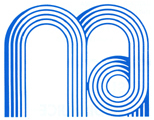        Univerzitet u Sarajevu      University of Sarajevo    MUZIČKA AKADEMIJA ACADEMY OF MUSIC              SARAJEVO	SARAJEVO	Broj: 02-1-800/2.2-17Sarajevo, 20.09.2017.Na osnovu člana 92. Statuta Univerziteta u Sarajevu, a u skladu sa čalnom 66. stav 3. Zakona o visokom obrazovanju („Službene novine Kantona Sarajevo“ broj: 33/17), Nastavno-umjetničko vijeće Muzičke akademije, na  sjednici od 20.09.2017. godine, donijelo jeODLUKUIStudentu koji obnavlja studijsku godinu dozvoljava se pohađanje nastave i polaganje nastavnih predmeta iz naredne studijske godine, osim predmeta navedenih kako slijedi: I. ODSJEK  ZA KOMPOZICIJU Kompozicija I-VIII, Orkestracija I-VI, Završni ispit i pismeni rad I - IIII.A) ODSJEK  ZA DIRIGOVANJE, SMJER ORKESTARSKO DIRIGOVANJE Orkestarsko dirigovanje I-VIII, Koncertna praksa I-VIII, Završni ispit I-IIII.B) ODSJEK  ZA DIRIGOVANJE, SMJER HORSKO DIRIGOVANJE Horsko dirigovanje I-VIII, Koncertna praksa I-VIII, Završni ispit I-IIIII. ODSJEK  ZA SOLO PJEVANJE Solo pjevanje I-VIII, Koncertna praksa I-VIII, Završni ispit I-IIIV.A) ODSJEK  ZA KLAVIR, UDARALJKE, HARFU I SRODNE INSTRUMENTE, SMJER KLAVIR -  Klavir I-VIII, Koncertna praksa I-VIII, Završni ispit I-IIIV.B) ODSJEK  ZA KLAVIR, UDARALJKE, HARFU I SRODNE INSTRUMENTE, SMJER UDARALJKEUdaraljke I-VIII, Koncertna praksa I-VIII, Završni ispit I-IIV.A) ODSJEK  ZA GUDAČKE INSTRUMENTE I GITARU, SMJER GUDAČKI INSTRUMENTI Glavni predmet (Violina, Viola, Violončelo, Kontrabas) I-VIII, Koncertna praksa I-VIII, Završni ispit I-IIV.B) ODSJEK  ZA GUDAČKE INSTRUMENTE I GITARU, SMJER GITARA -  Gitara I-VIII, Koncertna praksa I-VIII, Završni ispit I-IIVI.A) ODSJEK  ZA DUVAČKE INSTRUMENTE I HARMONIKU, SMJER DUVAČKI INSTRUMENTIGlavni predmet (Flauta, Klarinet, Fagot, Saksofon, Truba, Horna) I-VIII, Koncertna praksa I-VIII, Završni ispit I-IIVI.B) ODSJEK  ZA DUVAČKE INSTRUMENTE I HARMONIKU, SMJER HARMONIKAHarmonika I-VIII, Koncertna praksa I-VIII, Završni ispit I-IIVII.ODSJEK ZA MUZIKOLOGIJU I ETNOMUZIKOLOGIJU, OBA SMJERA Glavni predmet (Historija muzike za muzikologe i Muzički folklor za etnomuzikologe), Završni rad I-IIVIII. ODSJEK ZA MUZIČKU TEORIJU I PEDAGOGIJU Završni rad I-IIIIUkupno opterećenje studenta koji obanvalja studijsku godinu, a pohađa nastavu i polaže predmete iz naredne studijske godine, ne može prelaziti 30 ECTS studijskih bodova po semestru.IIIZa svakog studenta donijet će se pojedinačna Odluka o predmetima iz naredne studijske godine koji će se pohađati i polagati u tekućoj studjskoj godini.IVOdluka stupa na snagu danom donošenja.DekanDostaviti:						                  	prof. dr. Senad Kazićna oglasnu tablustudentskoj službisekretaruarhivi Vijećaa/a